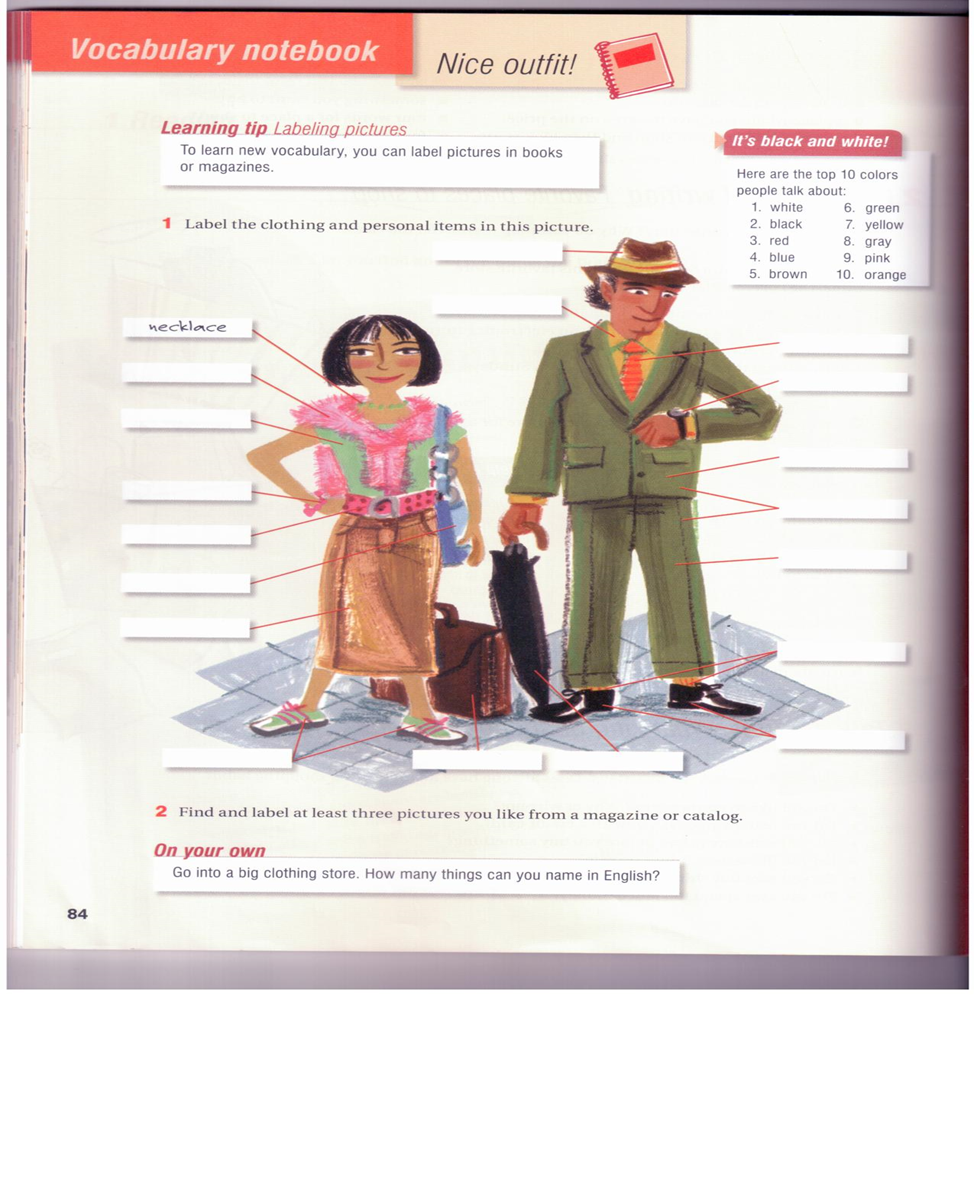 Fill in the blank using the words below                                        hat/ bracelet/sweater/belt/Tshirt/tie/watch/ /suit/jacket/socks/shoes/briefcase/ pants /umbrella/bag/sneakers/ Yshirt/skirt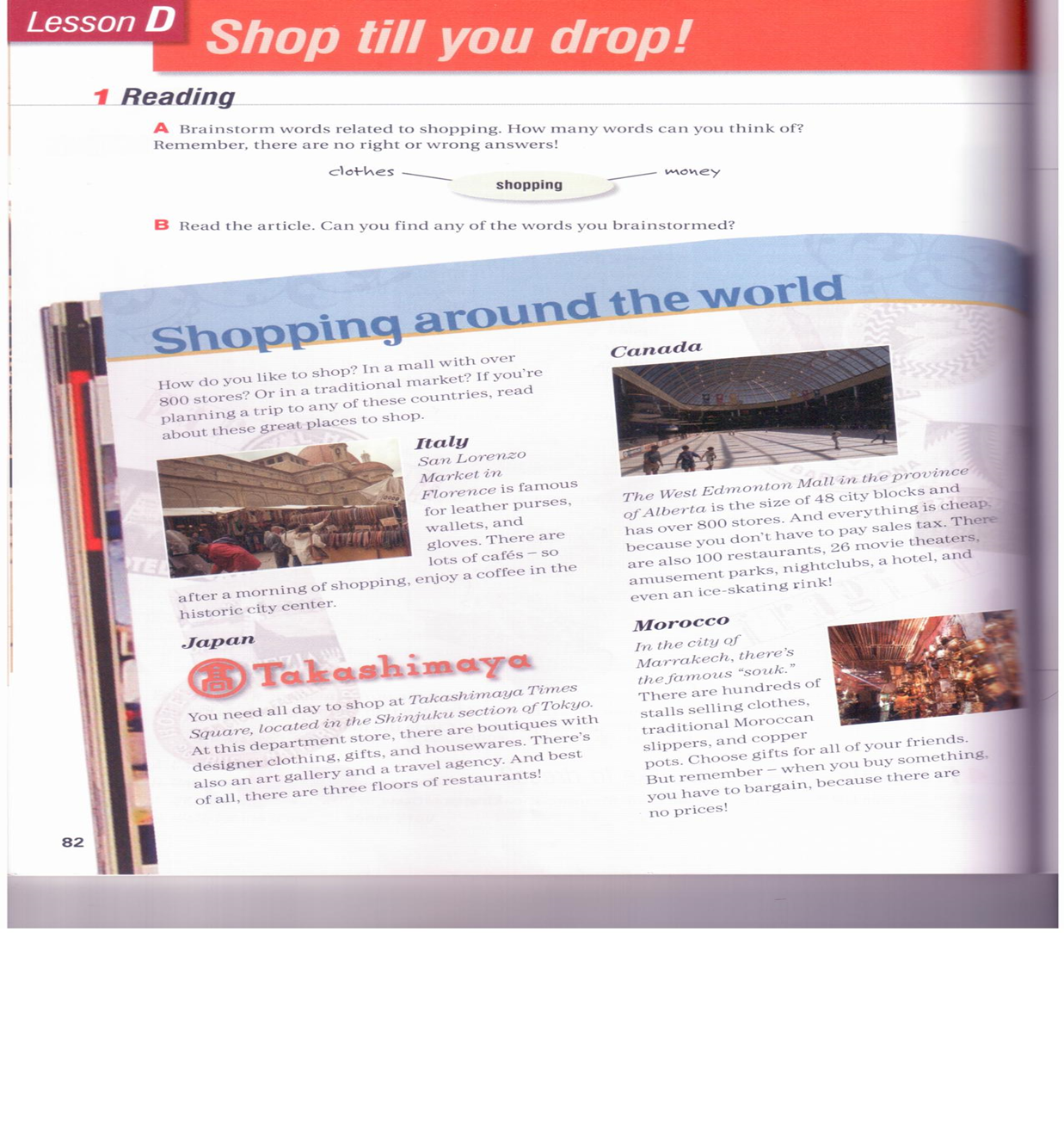 Article QuestionsLook at the article. Find…a good place to have coffee a place where you can shop and then look arta place with no sales taxSomewhere you want to goSomething you want to buyWrite a paragraph about your favorite store for a shopper’s guide.Use the model below.Group work  Take turns reading your recommendations. Do you learn about any new places to shop?[96th WD_Chloe] Reading Lesson Plan[96th WD_Chloe] Reading Lesson Plan[96th WD_Chloe] Reading Lesson Plan[96th WD_Chloe] Reading Lesson PlanTitle : Shopping around the worldTitle : Shopping around the worldTitle : Shopping around the worldTitle : Shopping around the worldTeacherStudent Level & AgeNo of StudentsLengthChloe(Seyeon, SHIM )High beginner1150 minsMaterials:- paper(5p) , handout(15 copies)- article(15 copies)- Board & Marker,- music(It helps Ss feel comfortable when they discuss)Materials:- paper(5p) , handout(15 copies)- article(15 copies)- Board & Marker,- music(It helps Ss feel comfortable when they discuss)Materials:- paper(5p) , handout(15 copies)- article(15 copies)- Board & Marker,- music(It helps Ss feel comfortable when they discuss)Materials:- paper(5p) , handout(15 copies)- article(15 copies)- Board & Marker,- music(It helps Ss feel comfortable when they discuss)Aims:- To learn new words- To practice conversation skills through the discussion.- To get information from the article.Aims:- To learn new words- To practice conversation skills through the discussion.- To get information from the article.Aims:- To learn new words- To practice conversation skills through the discussion.- To get information from the article.Aims:- To learn new words- To practice conversation skills through the discussion.- To get information from the article.Language Skills:Listening: teacher’s instruction, discussion	Speaking: Discussion in pairs and in groups, Reading instructions, Answering questionsReading:  article Writing: taking note, handoutLanguage Skills:Listening: teacher’s instruction, discussion	Speaking: Discussion in pairs and in groups, Reading instructions, Answering questionsReading:  article Writing: taking note, handoutLanguage Skills:Listening: teacher’s instruction, discussion	Speaking: Discussion in pairs and in groups, Reading instructions, Answering questionsReading:  article Writing: taking note, handoutLanguage Skills:Listening: teacher’s instruction, discussion	Speaking: Discussion in pairs and in groups, Reading instructions, Answering questionsReading:  article Writing: taking note, handoutLanguage Systems:Phonology: VocabulariesLexis: Vocabulary used in the article. (new vocabulary)Grammar: be verb, becauseDiscourse: Discussion	Functions: presentation, comparingLanguage Systems:Phonology: VocabulariesLexis: Vocabulary used in the article. (new vocabulary)Grammar: be verb, becauseDiscourse: Discussion	Functions: presentation, comparingLanguage Systems:Phonology: VocabulariesLexis: Vocabulary used in the article. (new vocabulary)Grammar: be verb, becauseDiscourse: Discussion	Functions: presentation, comparingLanguage Systems:Phonology: VocabulariesLexis: Vocabulary used in the article. (new vocabulary)Grammar: be verb, becauseDiscourse: Discussion	Functions: presentation, comparingAssumptions:- All the students are teenagers(Age 11 above) - Students may understand the script without having problems.Assumptions:- All the students are teenagers(Age 11 above) - Students may understand the script without having problems.Assumptions:- All the students are teenagers(Age 11 above) - Students may understand the script without having problems.Assumptions:- All the students are teenagers(Age 11 above) - Students may understand the script without having problems.Anticipated Errors and Solutions:Before reading, students will learn new vocabularies in the article for understanding .Anticipated Errors and Solutions:Before reading, students will learn new vocabularies in the article for understanding .Anticipated Errors and Solutions:Before reading, students will learn new vocabularies in the article for understanding .Anticipated Errors and Solutions:Before reading, students will learn new vocabularies in the article for understanding .References:TOUCHSTONE  text book  References:TOUCHSTONE  text book  References:TOUCHSTONE  text book  References:TOUCHSTONE  text book  Notes:Notes:Notes:Notes:Pre Task or WarmerPre Task or WarmerPre Task or WarmerPre Task or WarmerTitle:Brain stormingTitle:Brain stormingAims:To Elicit what students already know (schema)Materials: Paper, pen, marker, whiteboardTimeSet UpStudentsTeacher 10mgroupSs  discuss what they think about and then write down on the paper.  Then, come to the white board and write it down. Share the words all togetherHand out paperICQNotes:Notes:Notes:Notes:Task Preparation or PresentationTask Preparation or PresentationTask Preparation or PresentationTask Preparation or PresentationTitle:Let’s learn vocabularyTitle:Let’s learn vocabularyAims:To be able to learn words involved in shopping To comprehend article well before reading article ‘ Materials: Handout, white board , markerTimeSet UpStudentsTeacher  10mgroupWhole classSs fill in the blank using the words with partners and share the answer all together.Before reading, Ss can learn vocabularies related to the articleGive out handout  and divide in to some groupsHave Ss fill in the blank and then share the answers with whole class(full sentence)ICQWrite down words on the white board in the article.Notes:Notes:Notes:Notes:Task Realization or PracticeTask Realization or PracticeTask Realization or PracticeTask Realization or PracticeTitle:Shopping around the worldTitle:Shopping around the worldAims:To understand  shopping place all over the worldMaterials: Article TimeSet UpStudentsTeacher 20mIndividualgroupEach S read out each sentence in the article and divide into 4 groups in order to talk about discussion questions.Let Ss present  the results.Get them read out clearly and loudly. ICQ&CCQGet them divide into 4groups and discuss using the questions.Notes:Notes:Notes:Notes:Post Task or ProductionPost Task or ProductionPost Task or ProductionPost Task or ProductionTitle:My favorite store is…Title:My favorite store is…Aims:To be able to tell your own recommendations using the paragraphMaterials: Handout, pen, noteTimeSet UpStudentsTeacher 10mIndividualgroupSs make sentences using models and take turns reading what they makeHave Ss make sentences using  model  and help note in handoutICQHave Ss take turns talking to partner  their recommendationsNotes:Notes:Notes:Notes:My favoritestore is…I like it because…I usually go there…They sell…They also have…I like to buy…Help noteLinking ideas with because to give reasonsMy favorite store is Chang’s because it has great clothesI like to shop there because it’s cheap.